地福第１４８０号令和５年６月２８日社会福祉施設等（入所系・居住系）施設管理者　様大阪府福祉部地域福祉推進室地域福祉課長社会福祉施設等における感染症対策に係る実技研修の実施について（案内）日頃から、本府福祉行政に御協力いただき、厚く御礼申し上げます。さて、本府では、新型コロナウイルス感染症による重症化リスクの高い高齢者等が入所・利用する社会福祉施設等のクラスター発生を予防し、社会基盤である福祉サービスを停滞させることのないよう、感染管理認定看護師（ICN）等の専門家が社会福祉施設等を訪問する社会福祉施設等感染症予防重点強化事業を公益社団法人大阪府看護協会に委託し、実施しております。　この度、本事業の一環として、下記のとおり、施設を訪問している感染管理認定看護師（ICN）等による社会福祉施設等で勤務する職員を対象とした感染症対策に係る実技研修を実施いたします。新型コロナウイルス感染症だけでなく、ノロウイルスやインフルエンザなど感染症全般においての注意事項等の確認、個人防護具の着脱などの実技演習や、グループワークなど、貴施設での感染対策を万全にできるよう、実践的な内容となっておりますので、ぜひ参加くださいますようお願いします。記（１）日時　　①令和５年９月１１日（月）午前９時００分から１２時００分まで　　②　　　　　〃　　　　　　午後１時３０分から　４時３０分まで　　③令和５年９月２６日（火）午前９時００分から１２時００分まで　　④　　　　　〃　　　　　　午後１時３０分から　４時３０分まで　　※受付は、いずれも開始時間の３０分前から始めます。　　※①及び③において、開場は８時30分となります。８時30分より早くお越しいただいた場合でも、会場には入れませんのでご了承ください。※内容は全て同じ、受講はいずれか一つになります。　　※受講日までに、事前に（３）に記載する資料及び動画を視聴しておいてください。　　※受講料は無料です。（２）対象者　　大阪府内の入所系・居住系の社会福祉施設等に勤務する職員　※職種、職階は問いません（３）内容（予定）　　講師：感染管理認定看護師（公益社団法人　大阪府看護協会）　　①感染対策Ｑ＆Ａ（間違いやすい感染対策の確認）②実技演習（手指衛生、個人防護具の着脱）　　③ロールプレイング（排泄介助等の実演）④グループワーク　　⑤質疑応答　　※内容は変更となる場合があります。　　【事前研修】本研修を受講いただくにあたり、受講日までに以下の資料及び動画の視聴をお願いいたします。社会福祉施設等向け新型コロナウイルス感染症対応早わかりブック(P2～4)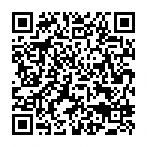 https://www.pref.osaka.lg.jp/chiikifukushi/corona_book/高齢者施設における面会の実施に関する取組について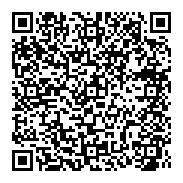 https://www.mhlw.go.jp/stf/seisakunitsuite/bunya/hukushi_kaigo/kaigo_koureisha/index_00014.html（４）開催場所　　会場名：ナーシングアート大阪３階　レモンホール　　住　所：大阪市城東区鴫野西２－５－２５最寄駅：ＪＲ大阪環状線「大阪城公園」駅から徒歩約５分※会場に駐車場はありませんので、公共交通機関を利用いただくか、自動車でお越しの場合は、近隣のコインパーキングをご利用ください。※開場は８時30分となります。８時30分より早くお越しいただいた場合でも、会場には入れませんのでご了承ください。（５）定員　　各回７５名程度※定員を超えた場合は、各施設からの受講を１名とさせていただき、それでもなお、超える場合は、抽選といたします。また、別途、大阪府が公益社団法人大阪府看護協会に委託して実施した「社会福祉施設等で勤務する看護職を対象とした研修」を受講していない方を優先させていただきます。（参考）社会福祉施設等で勤務する看護職対象感染対策研修A日程（8/4,10）：https://osaka-kangokyokai.manaable.com/login/437/detailB日程（8/22,30）: https://osaka-kangokyokai.manaable.com/login/443/detail（６）申込方法等申込先：以下申込フォームよりお申込みください。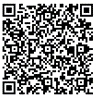 　　　　　 https://www.pref.osaka.lg.jp/chiikifukushi/corona_jitsugi/index.html　　申込期限：令和５年７月２８日（金）まで（７）受講日の決定令和５年８月１０日（木）を目途にお申込み時に登録いただく電子メールアドレスあてに通知いたします。申込状況により、ご希望の日程に添えない場合がございますのでご承知おきください。（８）持ち物や服装　　持ち物：筆記用具、ノート　　服　装：個人防護具の着脱など実技演習がありますので、動きやすい服装でお越しください。（９）留意事項　　・新型コロナウイルス感染症の感染状況によって、実施時期を延期等変更する場合があります。・研修当日は、マスクの着用など基本的な感染防止対策にご協力をお願いいたします。また、発熱、咳などの風邪症状や、他体調不良を少しでも感じる方は、当日の参加を控えていただきますようお願いいたします。連絡先大阪府福祉部地域福祉推進室地域福祉課施策推進グループ　担当：伴、奥野TEL:06-6944-7602、FAX:06-6944-6681